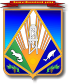 АДМИНИСТРАЦИЯ ХАНТЫ-МАНСИЙСКОГО РАЙОНАП О С Т А Н О В Л Е Н И ЕСписок изменяющих документов(в ред. постановления Администрации Ханты-Мансийского района от 06.12.2016 N 425, от 14.05.2018 № 156)от  03.12.2012                                                                                                   № 289г. Ханты-МансийскО порядке создания координационных или совещательных органов в области развития малого и среднего предпринимательства при администрации Ханты-Мансийского районаВ соответствии со статьями 11, 13 Федерального закона от 24.07.2007     № 209-ФЗ «О развитии малого и среднего предпринимательства в Российской Федерации», Уставом Ханты-Мансийского района, в целях создания благоприятных условий для развития малого и среднего предпринимательства на территории Ханты-Мансийского района:1. Утвердить порядок создания координационных или совещательных органов в области  развития малого и среднего предпринимательства при администрации Ханты-Мансийского района согласно приложению. 2. Опубликовать настоящее постановление в газете «Наш район» и разместить на официальном сайте администрации Ханты-Мансийского района.3. Настоящее постановление вступает в силу после его официального опубликования (обнародования).4. Контроль за выполнением постановления возложить на заместителя главы Ханты-Мансийского района, курирующего деятельность комитета экономической политики.Глава Ханты-Мансийского района                                                 К.Р. Минулин                         Приложение к постановлению администрации Ханты-Мансийского района                                                                         от 03.12.2012  № 289ПОРЯДОКсоздания координационных или совещательных органов в области  развития малого и среднего предпринимательства при администрации                 Ханты-Мансийского района1. Настоящий Порядок определяет цели, условия и процедуру создания на территории муниципального образования Ханты-Мансийский район координационных или совещательных органов в области развития малого и среднего предпринимательства при администрации Ханты-Мансийского района (далее – координационные или совещательные органы).2. Координационные или совещательные органы в области развития малого и среднего предпринимательства создаются в целях:2.1. Привлечения субъектов малого и среднего предпринимательства к выработке и реализации политики в области развития малого и среднего предпринимательства.2.2. Выдвижения и поддержки инициатив, имеющих общерайонное (региональное) значение и направленных на реализацию политики в области развития малого и среднего предпринимательства.2.3. Проведения общественной экспертизы проектов муниципальных правовых актов Ханты-Мансийского района, регулирующих развитие малого и среднего предпринимательства.2.4. Выработки рекомендаций органам местного самоуправления при определении приоритетов в области развития малого и среднего предпринимательства.2.5. Привлечения   граждан,   общественных   объединений   и представителей средств массовой информации к обсуждению вопросов, касающихся реализации права граждан на предпринимательскую деятельность, и выработки по данным вопросам рекомендаций.3. Координационные   или   совещательные   органы   могут   быть образованы по инициативе:3.1. Администрации Ханты-Мансийского района.3.2. Группы  субъектов  малого  и  среднего  предпринимательства, зарегистрированных и осуществляющих деятельность на территории муниципального образования Ханты-Мансийский район, в количестве не менее 2 процентов от числа субъектов малого и среднего предпринимательства, зарегистрированных на территории района на начало календарного года, в котором реализуется инициатива.3.3. Некоммерческой организации, выражающей интересы субъектов малого и среднего предпринимательства.4. Инициаторы создания координационных или совещательных органов, указанных в подпунктах 3.2 - 3.3, обращаются с соответствующим письменным обращением в адрес главы Ханты-Мансийского района. При этом в обращении должны быть указаны предлагаемые инициаторами кандидатуры в состав координационного или совещательного органа.5. Глава Ханты-Мансийского района рассматривает поступившее предложение в течение месяца. О принятом решении инициаторы уведомляются письменно.6. Состав координационных или совещательных органов формируется из представителей органов местного самоуправления Ханты-Мансийского района, некоммерческих организаций и субъектов малого и среднего предпринимательства. При этом количество представителей от органов местного самоуправления  Ханты-Мансийского района не может превышать 25 процентов общего числа членов координационного или совещательного органа. Внутри координационного или совещательного органа могут создаваться комиссии.7. Полномочия координационного или совещательного органа, его количественный и персональный состав утверждаются постановлением администрации Ханты-Мансийского района.8. Координационные  или  совещательные  органы  осуществляют следующие функции:8.1. Участвуют в разработке предложений по осуществлению муниципальной политики в сфере развития и поддержки малого и среднего предпринимательства и содействуют их реализации.8.2. Обеспечивают согласованное взаимодействие органов местного самоуправления с общественными объединениями предпринимателей, некоммерческими организациями, целью которых является поддержка предпринимательства, иными структурами.8.3. Разрабатывают предложения по совершенствованию систем и механизмов финансовой поддержки предпринимательства.8.4. Разрабатывают   предложения   по   совершенствованию инфраструктуры поддержки предпринимательства.8.5.  Разрабатывают рекомендации органам местного самоуправления, взаимодействующим с субъектами малого и среднего предпринимательства, по устранению административных барьеров, препятствующих его развитию, создают экспертные группы по проведению общественной экспертизы проектов нормативных правовых актов, регулирующих деятельность субъектов малого и среднего предпринимательства в муниципальном образовании Ханты-Мансийский район.8.6. Рассматривают разногласия, в случае их возникновения при проведении оценки регулирующего воздействия проектов муниципальных нормативных правовых актов, экспертизы и оценки фактического воздействия муниципальных нормативных правовых актов, между участниками публичных консультаций и (или) уполномоченным органом, регулирующим органом, органом, осуществляющим экспертизу и (или) оценку фактического воздействия муниципальных нормативных правовых актов в Порядке, утвержденном постановлением администрации Ханты-Мансийского района от 28.03.2017 № 73 «Об утверждении Порядка проведения оценки регулирующего воздействия проектов муниципальных нормативных правовых актов Ханты-Мансийского района, экспертизы и оценки фактического воздействия муниципальных нормативных правовых актов Ханты-Мансийского района, затрагивающих вопросы осуществления предпринимательской и инвестиционной деятельности.(пункт 8.6. дополнен постановлением администрации Ханты-Мансийского района от 14.05.2018 № 156)